Originating as a solo artist, Trev Gibb started collaborating with David Brewis of Field Music,  playing select live shows with Field Music backing up his songs.  Over the following 18 months, an album’s worth of material was recorded, with songs “Corrina’s Nylon Strings” and “Say You Will” gaining airplay on BBC6 Music and Amazing Radio.In 2011 his band Deerhart were invited to play the launch party for Field Music's fourth album: “Plumb”, whilst “Can't Stop Thinking of You” received airplay on Amazing Radio.Returning as a solo artist in Summer 2013, he recorded and filmed “Can’t Stop Thinking of You” with help from Martin Longstaff of The Lake Poets for Generator Sessions.‘We think this session is beautiful.' 				- Communion RecordsTrev played support for Aidan Moffat of Arab Strap and began work on newer material with Producer Mick Ross, (producer and co-founder of Mono, plus former guitarist of Frankie & The Heartstrings).Through the Mono collective, the Newcastle based Singer/Songwriter secured a support slot earlier in 2015 with one of the UK’s top bands, Kaiser Chiefs, - joining them on stage with his four-piece backing band at Newcastle’s Metro Radio Arena in Feb.“A sign of things to come” 				– Newcastle Evening ChronicleTrev has been working on a new album with Mick Ross, at Mono HQ, with the first single due at the end of the year, and debut album ‘Old Wounds’ released on Mono in 2016."It comes as a surprise that he’s not playing tents at many a festival, at the very least something like the Cambridge Folk Festival, Bestival and the like, seems like a no-brainer after a quality set.' - WithGuitars.comFacebook:   www.facebook.com/trevgibbsingsthebluesTwitter:@trevgibbInstagram:@kevjibbsSoundcloud:www.soundcloud.com/trevgibb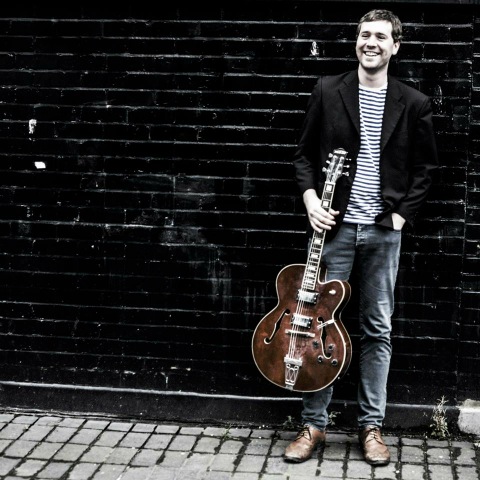 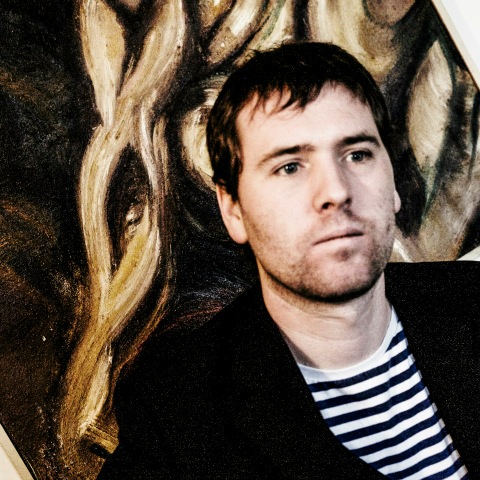 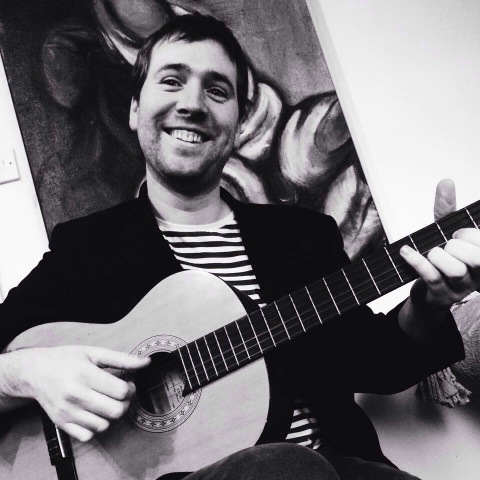 “Trev has a growing reputation on the music scene, and, Gibb’s delicate and sometimes mournful melodies may have stolen the show from the headliner; as songs like; Stay with You Tonight, (the wonderful) Alvy Singer; and the set closer Can’t Stop Thinking of You’ kept the audience in his grasp from start to finish.”  - No Depression